УТВЕРЖДАЮДиректор МКУ Социально-культурное объединение» Черниговского  сельского поселения Апшеронского районаР.Н.КрбашянИнформация о проведении мероприятий посвященный дню России  в МКУ «социально-культурное объединение» Черниговское сельское поселения 12 июня 2019г.12 июня на центральной площади состоялся праздничный концерт «Вместе мы -большая сила, вместе мы страна Россия!» В нем приняли участие участники художественной самодеятельности ДК Черниговскогог сельского поселения.Торжественный гимн известил о начали праздника. С поздравительными  словами перед сельчанами выступили ведущие. Со зрителями был проведен небольшой конкурс под девизом: «Назад в СССР!» все присутствующие активна и весело приняли участие.На протяжении всего концерта на площади царила атмосфера доброты и мира.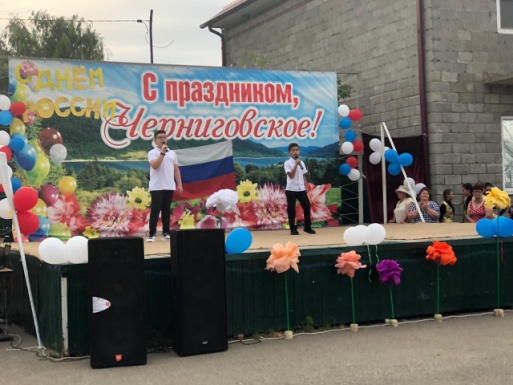 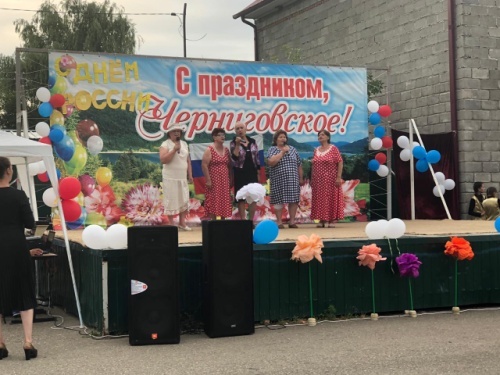 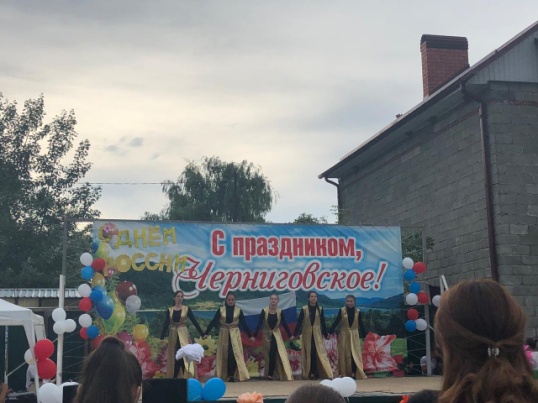 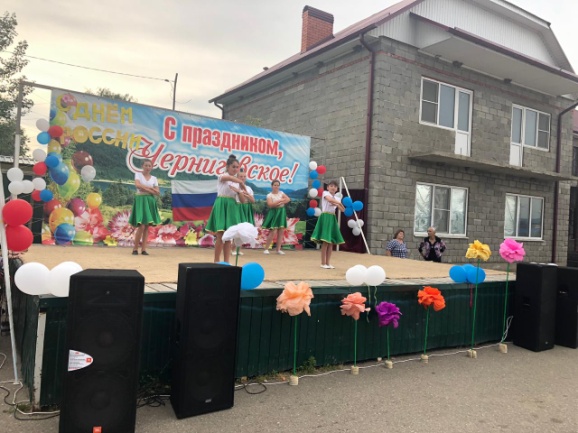 